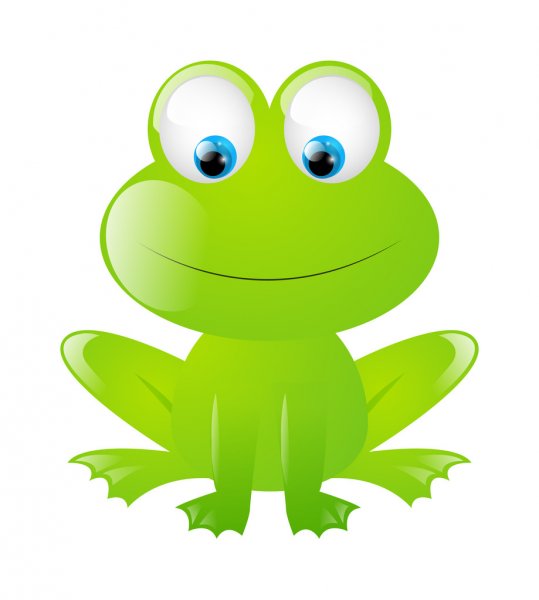 J. angielski  – 5, 6 latkiPropozycje zadań1.Piosenka na powitanie:https://www.youtube.com/watch?v=gdeB9kDT6uI2.  Utrwalenie słownictwa z pogodą/ Kids vocabulary - Weather - How's the weather?https://www.youtube.com/watch?v=CXKj7bm4Ops3.  Zabawa ♪/ What's the weather like ♪https://www.youtube.com/watch?v=0cHwy8hiVOI4. Zadanie: Namaluj tęczę ( rainbow), nazwij kolory po angielsku. Spróbuj napisać ten wyraz w j. angielskim. Odpowiedz, kiedy można zobaczyć tęczę na dworze?RAINBOW